Объявляется благодарность группам: ИС-108 (кл. руководитель Кветень Ю.А.), Э-102 (кл. руководитель Беляшова С.А.), Э-104 (кл. руководитель Кудрявцева Н.Г.) за активное участие в конкурсе стенгазет и рисунков в день посвящения первокурсников в студенты!МОЛОДЦЫ!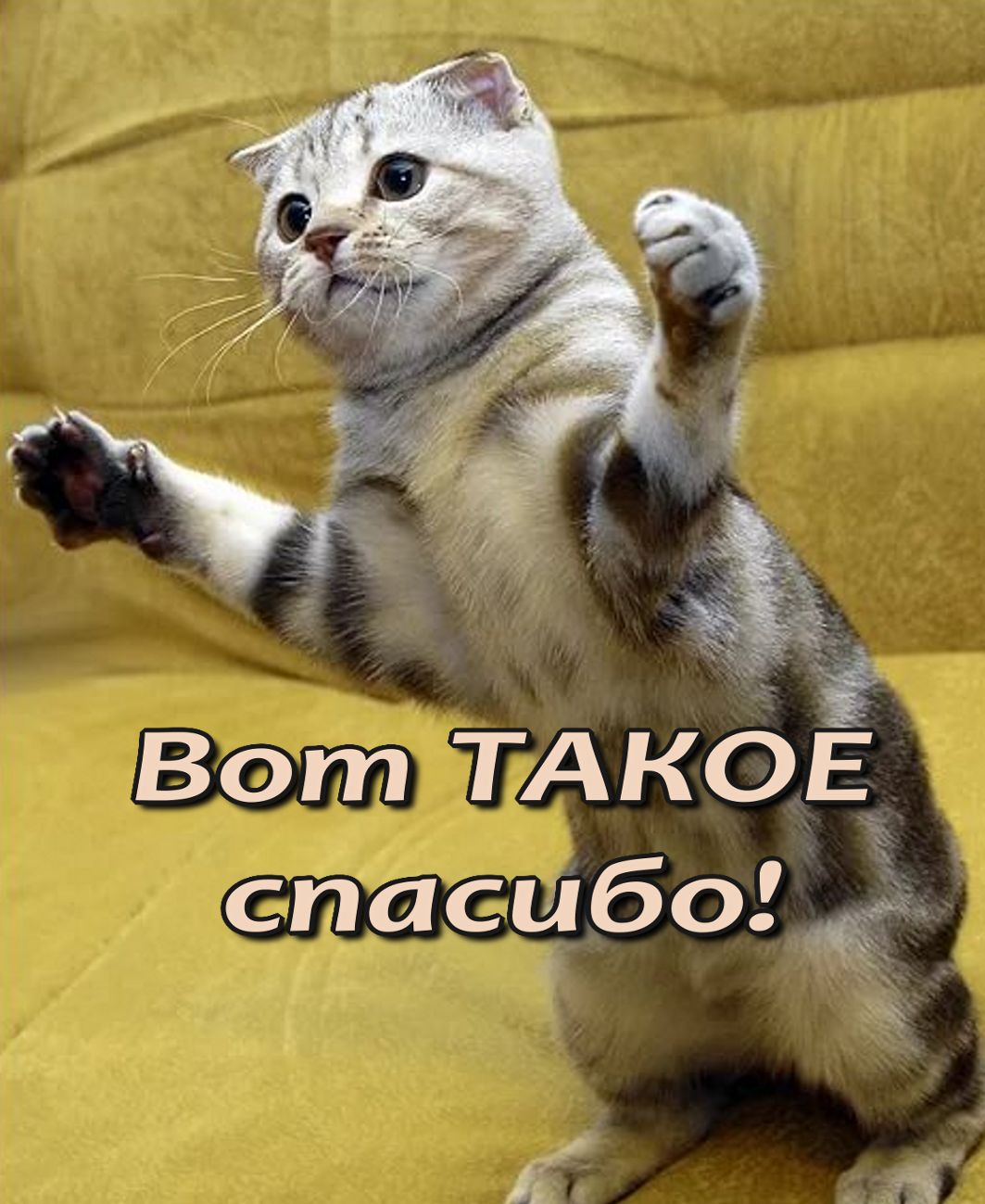 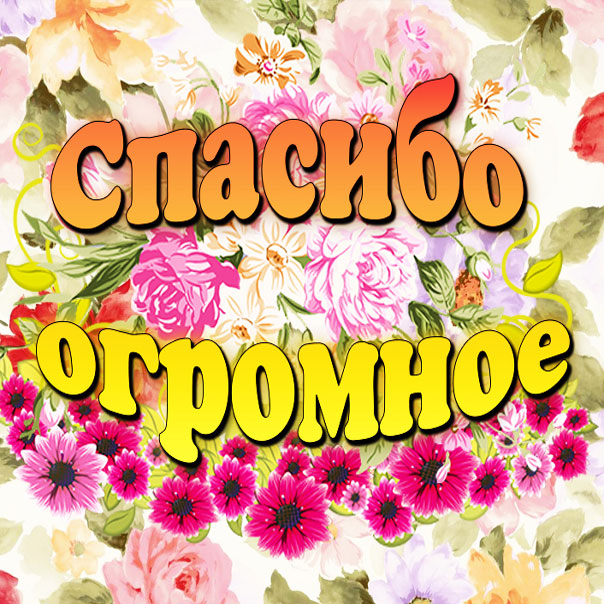 